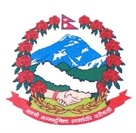 Statement by the delegation of Nepal38th session of the Working Group on the Universal Periodic ReviewUPR of Somalia 6 May 2021Time:1min 05 Sec                                                                                            Words: 134Madam President,Nepal cordially welcomes the delegation of Somalia to the third cycle of UPR.We appreciate Somalia for ratifying the Convention on the Rights of Persons with Disabilities. We take positive note of implementation of Joint Programme on Human Rights (JPHR) for strengthening the human rights promotion and protection.We also encourage Somalia to continue effective measures to prevent the recruitment and use of child soldiers.  Nepal, with positive note, recommends the following for their consideration:Step up efforts to ratify the Convention on the Elimination of all forms of Discrimination against Women.Continue effective measures to ensure the right to education of children.Carry out effective measures to address sexual and gender-based violence including conflict related violence against women and girls.Nepal wishes Somalia a successful UPR.Thank you.